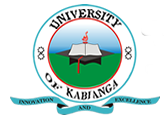 UNIVERSITY OF KABIANGAUNIVERSITY EXAMINATIONS2014/2015 ACADEMIC YEARSUPPLIMENTARY/SPECIAL EXAMNATIONTHIRD YEAR FIRST SEMESTER EXAMINATIONFOR THE DEGREE OF BACHELOR OF BUSINESS MANAGEMENTCOURSE CODE: BBM 320COURSE TITLE: RISK MANAGEMENTDATE: 25TH AUGUST, 2015TIME: 2.00 P.M-5.00 P.MInstructions:Answer question ONE and any other THREE questions.QUESTION ONEDiscuss any three objectives of risk analysis. (6 marks)Explain the contents and uses of a hazard index. (6 marks)Describe four items included under the insured’s personal property inside or on the building or within 100 feet of the premises. (8 marks)Discuss any two of the five steps to managing health and safety at work. (5 marks)QUESTION TWOExplain the following processes within the context of risk management. Risk ranking. (2 marks)Risk comparison. (2 marks)Public liability risks. (4 marks)One of the purposes of risk assessment is to measure the possible loss that the organization can suffer in the event that a risk materializes. Discuss the problems encountered by organizations in measuring losses. (7 marks)QUESTION THREEDiscuss three essential factors (‘fire triangle’) that must exist for fire to be started and sustained. (9 marks)Explain the point at which fire will stop burning. (2 marks)Describe two methods of protection against fire. (4 marks)QUESTION FOURExplain three costs of risk incidents that are used to clarify the full extent of potential financial costs. (9 marks)Discuss the following terms used in the context of risk financing.Active retention. (2 marks)Passive retention. (2 marks)Self-insurance. (2 marks)QUESTION FIVEDiscuss the rationale for risk management in organizations. (15 marks)